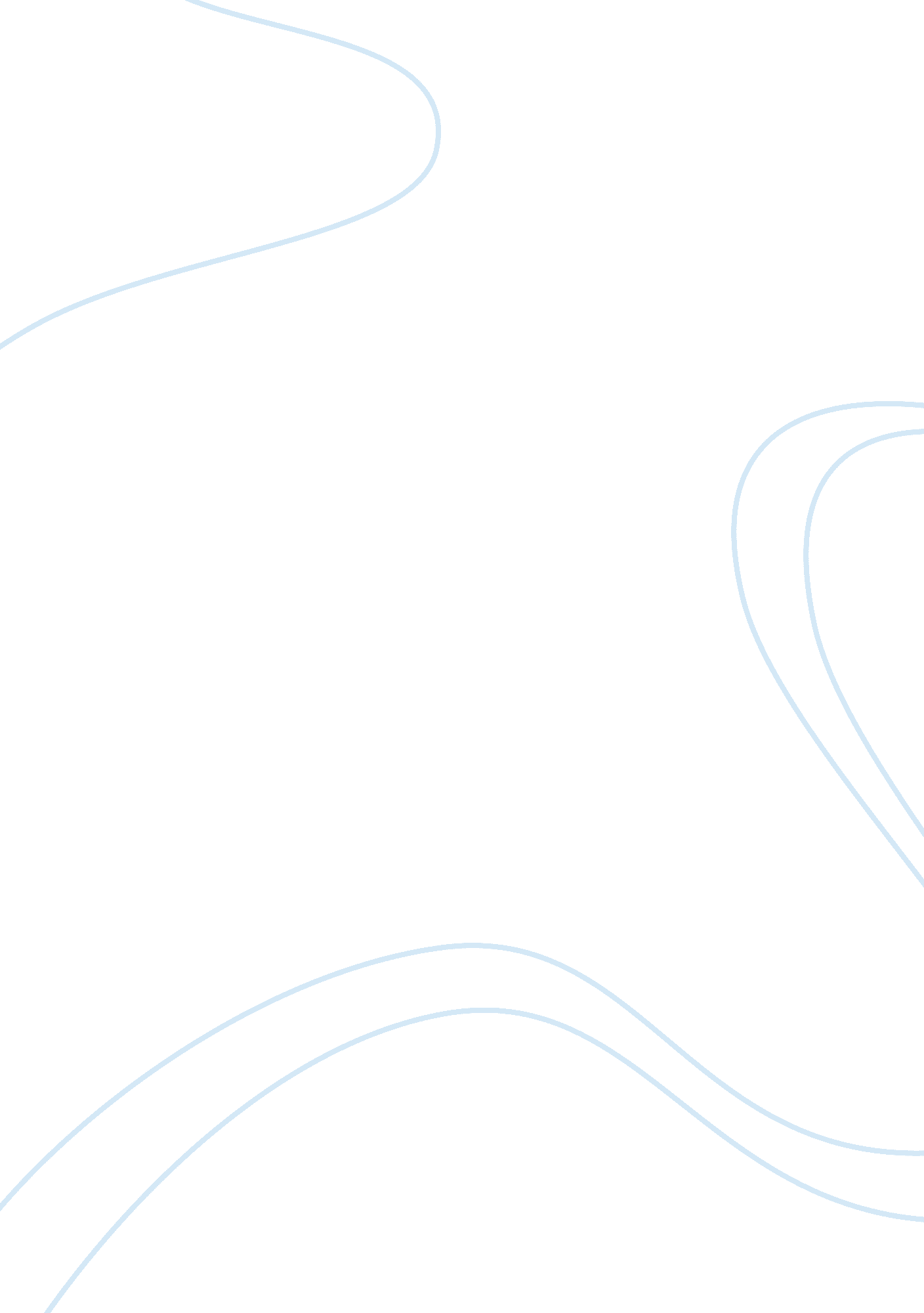 New methods for assessing rapid changes in suicide riskHealth & Medicine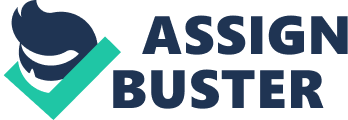 Introduction The suicide crisis is a psychiatric emergency, and roughly 900, 000 Americans present to the emergency department each year for suicidal thoughts and behaviors ( 1 ). In this context, a clear need exists for rapid interventions that reduce suicidal thoughts and risk for suicidal behavior, in particular because the week after psychiatric admission and discharge are the highest risk time for suicidal attempt and death ( 2 ). However, few evidence-based treatments exist that are specifically targeted toward an active suicidal crisis, and most psychotherapies and pharmacological treatments for suicide risk have a lag of onset of weeks to months or even years. This gap underscores clinicians' need for evidence-based treatments with a rapid onset of action (hours to days) that could reduce suicide risk in the short term even as they connect their patients to longer-term therapies and resources. Indeed, the discrepancy between the need for immediate clinical treatment and the delayed therapeutic efficacy of available treatments may be partially driving the increasing suicide rate ( 3 ), a troubling statistic that may be further impacted by the mental health effects of the COVID-19 pandemic ( 4 ). The existing armamentarium of traditional suicide treatments includes lithium ( 5 ), clozapine ( 6 ), electroconvulsive therapy (ECT) ( 7 ), cognitive therapies ( 8 , 9 ), and dialectical behavioral therapy ( 10 ). However, “ next-generation” suicide treatments have emerged that seek to reduce suicide risk over the course of hours to days. One example is ketamine, a glutamatergic modulator that has been associated with rapid reductions in suicidal thoughts within hours ( 11 ). Another new treatment approach is crisis response or safety planning, an outgrowth of cognitive behavioral therapy for suicide prevention that is associated with rapid changes in suicidal thoughts within hours ( 12 ) and decreased risk of suicide attempt within months ( 13 , 14 ). Other treatments with potentially rapid effects on suicidal thoughts include transcranial magnetic stimulation ( 15 ), magnetic seizure therapy ( 16 ), and chronotherapies ( 17 ). While these interventions have the potential to transform the clinical treatment landscape for suicidal individuals, there is also a tremendous research opportunity associated with their use. Specifically, the need to measure the efficacy of rapid interventions has the potential to spur researchers to develop new tools and techniques for use in next-generation clinical trials, with particular emphasis on assessing moment-to-moment changes in suicidal ideation/behaviors using novel digital, neuroimaging, and computational methodologies. In this context, clinical trials of rapid-acting interventions permit the incorporation of biomarkers throughout the study design in an experimental therapeutics approach. For example, innovative assessments, tasks, and neuroimaging methods can be measured both at baseline and after intervention/placebo to examine potential biomarkers of response. Such an approach, which has already been implemented in rapid-acting clinical trials for depression ( 18 ), has the potential to further our understanding of both mechanisms of action for suicide-focused treatments as well as elucidate the neural correlates of suicide risk ( 19 ). This review will discuss new directions in the assessment of rapid changes in suicide ideation (SI) and suicide risk. The review begins by discussing concerns related to the current way that rapid changes in SI are clinically assessed. Three emerging areas within the suicide risk literature will then be described that could be used to measure efficacy in future clinical trials of rapid-acting antisuicidal agents. These include: (1) ecological momentary assessment (EMA) and digital phenotyping approaches for identifying real-time markers of change in SI and risk factors; (2) cognitive markers of suicide risk, including implicit biases and markers of decision-making associated with suicide risk that could be used to support clinical trials of rapid-acting interventions; and (3) neurobiological markers of suicidal thoughts and risk that could be used to highlight potential avenues connecting SI to changes in specific neural circuitry. Limitations of Current Assessments of Rapid Changes The literature regarding the assessment of rapid-acting interventions for suicide risk is limited by several factors. These include use of self-report measures to determine suicide risk and shortcomings associated with clinical risk assessments that are not designed to assess rapid changes in SI. First, suicide assessment instruments predominately rely on the participant's report of SI and suicidal urges. This type of assessment of SI and behaviors introduces extra obstacles that may obscure a complete understanding of the current level of suicide risk. For example, individuals may minimize suicidal thoughts due to concerns about stigma, treatment by healthcare professionals, or hospitalization ( 20 ). Those familiar with the psychiatric system may know that if they report suicidal thoughts, they will often receive additional extended psychiatric interviews, check-ins, and potentially more intensive treatment. In fact, most individuals who go on to die by suicide deny SI at their last clinical appointment ( 21 ). In addition, the active suicidal state—the point at which an individual is most at risk for suicide attempt—is very short; in one study, most individuals reported that the length of time between deciding to act on suicidal thoughts and beginning a suicide attempt was 30 min or less ( 22 ). Therefore, in-the-moment assessment of SI during a clinic visit may not accurately capture suicide risk in the weeks, days, or even hours after assessment. Second, in addition to relying on self-report measures, few, if any, of the suicide assessment instruments were developed to repeatedly assess rapid changes in suicidal symptoms over short periods of time. For example, most of the literature exploring the anti-suicidal effects of ketamine used single items from the Montgomery-Åsberg Depression Rating Scale (MADRS; specifically, Item 10) ( 23 ) and the Hamilton Depression Rating Scale (HAM-D; specifically, Item 3) ( 24 ) as well as longer, suicide-specific measures such as the Scale for Suicide Ideation (SSI) ( 25 ) and the Columbia Suicide Severity Rating Scale (C-SSRS) ( 26 ). While each of these instruments is well-validated for assessing overall suicide risk, none were developed to assess short-term changes in SI. In one review of several ketamine clinical trials, Ballard and colleagues evaluated the MADRS, Beck Depression Inventory (BDI) ( 27 ), and HAM-D suicide items as well as the short (five-item) and long version of the SSI in the same participants ( 28 ). While there was overall agreement between measures, a particular discrepancy was observed between the five-item SSI (screening items administered to every participant) and the longer version (five screening items plus 17 additional items only administered if the participant reached a particular score) over repeated assessments. Such discrepancies call attention to the need for methodologies capable of addressing these potentially clinically meaningful fluctuations over time. As a result of these limitations, it has been difficult to link suicidal thoughts and behaviors with specific pathophysiologies. While candidate endophenotypes have been suggested ( 29 ), to date, few biological targets have been associated with the active suicide crisis or immediate suicide risk, which presents an impediment to developing new treatments and enabling precision psychiatry. However, this gap also underscores a key opportunity to present new perspectives and develop new methodologies for assessing suicide risk. EMA and Digital Phenotyping Over the last decade, research using EMA on mobile devices has become more prevalent as a method of assessing rapid changes in suicide risk. Unlike the more traditional clinical rating scales discussed above, EMA allows rapid changes in suicide risk to be measured through real-time monitoring of changes in SI and behaviors over time. In EMA, specific items are queried several times a day following a scheduled signal from the device or around moments of distress or specific thoughts and behaviors. Items can include symptoms such as depressed mood, anxiety, suicidal thoughts, as well as physical or social factors such as sleep, physical activity, or social interactions ( 30 , 31 ). Because assessments are repeated, EMA data collection has the potential to capture transient instances of SI that may not be reported via more static and less frequent traditional measures. For example, in a sample of adults diagnosed with major depressive disorder (MDD), more than half of the sample reported SI through EMA but did not report it on the SSI asking about that same time period, highlighting a critical weakness associated with retrospective clinical measures ( 32 ). In addition, EMA research can address the interplay between suicide risk factors as well as how symptoms fluctuate over the course of days or even hours. In one EMA study of adults with recent suicidal behaviors, suicide risk factors such as hopelessness, burdensomeness, and loneliness were found to vary significantly throughout the day; however, these risk factors did not predict changes in SI within a time span of 4 to 8 h ( 33 ). In contrast, another study that used actigraphy, sleep diaries, and EMA found that shorter sleep and poor sleep quality predicted greater SI on the following day, although the reverse was not found ( 34 ). Studies such as these demonstrate that EMA can more precisely measure SI over the course of a day and, when associated with physiological measures, capture a wider range of suicide risk factors. Given the amount of data collected across many timepoints in EMA datasets, researchers have been using new analytic techniques to better characterize suicide risk. For example, Rath and colleagues examined EMA data using network analysis to understand the relationships between psychological risk factors and SI within short blocks of time (30–120 min) by administering 10 EMAs per day ( 35 ). Another study used recurrent neural network modeling to predict SI with longitudinal electronic medical record data and EMA and found that adding EMA improved prediction rates compared with a model that used medical record data alone ( 36 ). Potentially relevant machine learning methods have also been employed in suicide risk studies that used electronic medical record data; such methods could make it possible to include hundreds of variables to predict suicide risk and to track changes in predictors over longer periods ( 37 , 38 ). Another relatively new way of making sense of large EMA datasets and other real-time monitoring data is digital phenotyping, which is the identification of patterns in data drawn from a variety of sources, including mobile devices, GPS, speech samples, internet and social media activity, keyboard activity, and EMA ( 39 – 41 ). In a study designed to identify phenotypes of suicidal thinking and test the relationships of those phenotypes with recent attempts, Kleiman and colleagues used a latent profile analysis approach with a month's worth of EMA data from adults with a history of recent suicide attempts or SI ( 41 ). The investigators found that those with more severe and persistent suicidal thoughts were more likely to have recently attempted suicide. EMA research has also turned toward metadata to predict suicide risk, such as response latency for assessment questions ( 42 ). In another study, Mikus and colleagues used recurrent neural networks to model short-term mood changes using adherence and usage data from their EMA datasets—a strategy that combines the use of metadata and machine learning analysis and that could be applied to future suicide research ( 43 ). Beyond EMA, finding patterns in passively collected data has implications for detecting changes in suicide risk outside of participants' awareness, such as detection of smartphone movement, location, ambient light, or text messages ( 44 ). One study used natural language processing and deep learning to estimate suicide risk based on patterns in social media activity, but the authors noted that their goal was to find patterns indicating risk over a longer period instead of short-term state changes ( 45 ). Much research is still needed in this area, and many ethical concerns surround the use of passively collected data, including privacy, inappropriate clinical use (e. g., for coercive interventions or use without an appropriate evidence base), data security, and forensic use ( 46 ). However, with careful navigation of these concerns, such phenotypes could have significant clinical utility and provide a valuable step toward precision psychiatry. It should be noted that while ample evidence exists that EMA and digital phenotyping are feasible for studying suicidal thoughts and behaviors, there are also important limitations to consider. As with other types of measures, researchers must consider the role of self-report and insight in EMA data. When distress is high, participants may not be as likely to complete their EMAs, which may be critical to understanding risk in the context of rapid changes ( 33 ). Similarly, if no suicide attempts occur in the sample during the study period, predictions related to suicide risk must rely on proxy measures, such as existing clinical scales. Furthermore, although these new methods are low-burden for clinicians compared to comprehensive clinical interviews, they are time intensive and repetitive for participants. Compliance across EMA studies is also a longstanding concern, particularly when studies last longer than a few weeks. Recent EMA studies in samples of individuals with SI found compliance rates of around 65% per assessment, although the role of incentives (such as increased compensation for compliance), the length of the study, and the number of daily assessments may affect those rates ( 33 , 47 ). In addition, concerns about clinical follow-up exist for suicide assessment in outpatient trials; will a clinician respond to each endorsement of clinically significant SI day or night? Such studies will therefore need to have clear boundaries and expectations in the informed consent process about clinical monitoring of responses and when the participant should seek emergency care. Finally, Kleiman and colleagues raised concerns about data overfitting in EMA studies ( 48 ); in this context, previously-used machine learning models in suicide research may not be appropriate for real-time monitoring data ( 38 , 49 ). Despite these limitations, EMA and real-time monitoring methods make it possible to study rapid changes in suicidal thoughts and behaviors, suicide risk, and associated symptoms without many of the limitations associated with traditional clinical measures. Digital phenotyping and machine learning approaches to this real-time monitoring data could be particularly useful in trials of rapid-acting interventions, both in identifying the efficacy of interventions and predicting who is likely to benefit. Future directions include the development of analytic techniques to interpret rapid changes in this complex data over the course of treatment. Although results from EMA and digital phenotyping approaches are unlikely to be as readily interpretable as results from clinical rating scales (for example, is a patient “ suicidal” if they report SI on only one of the 35 assessments they completed during the week?) they may nevertheless reveal latent suicide risk factors such as variability of SI or time spent in the suicidal state, which could serve as valuable metrics of treatment response in future clinical trials. Cognitive and Implicit Biases Behavioral tasks are another way to assess suicide risk beyond self-report. Cognitive constructs such as impulsiveness and hopelessness have already been linked to suicide risk, primarily using self-report measures ( 50 ). Behavioral tasks can assess those constructs in real time without the biases of self-report measures. The bulk of the initial literature focused on traditional cognitive measures, including the Iowa Gambling Task, the Stroop, the Go/No-Go, or the Wisconsin Card Sorting Task; results indicated that, on average, suicide attempters exhibit less cognitive flexibility, more impulsivity, and worse memory and attention than non-attempters ( 50 – 52 ). While the extensive literature on cognitive deficits implicated in suicide risk is outside the scope of this review, there is an emerging literature on tasks that might be most relevant for inclusion into a suicide-focused clinical trial. These tasks are suicide-specific, in that they assess potential implicit biases for suicide-related content without relying on self-report measures. Additionally, because of their brevity, they can be easily incorporated into a clinical trial without extensive equipment or training, as required by techniques such as neuroimaging. The most prominent examples of suicide-specific tasks are formulations of the Implicit Association Task (IAT). Although the IAT was initially developed in the social psychology literature, Nock and colleagues adapted it to measure both non-suicidal self-injury and associations between the self and death/life ( 53 , 54 ). In the computerized version of the death/life IAT, the participant is asked to categorize a series of words into “ death” or “ life,” “ me” or “ not me,” and their respective combinations (i. e., “ life or me,” “ death or me,” “ life or not me,” “ death or not me”). Participants who categorize words into the “ death or me” categories more quickly than into the “ life or not me” categories are considered to have an implicit association with death. This implicit association with death has been found to predict lifetime and future risk of suicide attempt ( 54 , 55 ) as well as SI over the course of treatment ( 56 ). Critically, several versions of the IAT have also been incorporated into clinical ketamine trials, which found that the “ escape” version of the IAT (instead of “ death,” the participant links the self with “ escape” or “ stay”) was associated with reductions in SI ( 57 , 58 ). In addition, changes in reaction time on the suicide-related IAT were found after a mood induction paradigm in suicide ideators but not in non-ideators ( 59 ), suggesting that IAT responses are reactive to mood. Another area of study focuses on attentional biases to suicide-related stimuli, most easily represented by a formulation of the Stroop task with suicide-related stimuli. Specifically, in a “ Suicide Stroop,” individuals are asked to name the color of suicide-related negative- or neutrally-valenced words. Initial results demonstrated that increased interference for suicide-related words—indicating a suicide attentional bias—was associated with increased risk for suicide attempt at 6-month follow-up as well as with recency of suicide attempt ( 60 ). However, attempts to replicate these findings have been less consistent than results for the suicide-related IAT ( 61 , 62 ), and treatment effects and reactivity to mood have not been demonstrated ( 59 ). Further investigation of attentional biases for suicide—perhaps using other models of attentional bias, such as a dot-probe task or eye tracking—might determine whether such tasks could be useful in the context of suicide-specific clinical trials. In summary, there is one suicide-specific task, the suicide IAT, which demonstrates initial utility for clinical trials due to its ability to predict later suicidal thoughts and behaviors, while also exhibiting sensitivity to treatment effects. Benefits of these cognitive or task-related approaches are that such tasks are usually relatively quick to administer, low-cost, easily scalable, and do not rely on direct report of suicide-related symptoms. Limitations include the complex nature of many of the tasks, which preclude associating task performance with specific neural circuits. As a result, new computational approaches that model specific task-performance features or components may be informative for assessing suicide risk. For example, in one recent study of the Iowa Gambling Task, Bayesian analysis of decision-making performance demonstrated that suicide attempters exhibited greater loss aversion than depressed controls or healthy volunteers ( 63 ); similar approaches to the suicide-specific tasks may provide further insight into how suicide-related biases change after an intervention. Evaluating responses to these behavioral tasks during neuroimaging scans may be another pertinent channel for understanding the neural circuitry of implicit suicidal thoughts or suicide bias, as described in the next section. Neurobiological Markers of Suicidal Thoughts and Suicide Risk Several neuroimaging studies have attempted to characterize SI from a neurobiological perspective. However, no studies to date have assessed rapid, hour-to-hour changes in SI, a significant limitation given the moment-to-moment variability of suicide risk reviewed above. Many studies that have assessed functional brain changes associated with suicide risk have characterized suicide risk using lifetime history of suicide attempt regardless of time since the most recent attempt. In addition, neuroimaging studies have typically characterized the neurobiology of SI or some metric of suicide risk using resting-state scans or tasks developed to assess correlates of mood disorders (e. g., evaluation of emotional faces or decision-making) rather than tasks developed to assess suicide risk directly. Finally, these studies have mostly assessed suicide risk in larger clinical samples of participants diagnosed with mood disorders ( 64 – 75 ) and other psychiatric conditions ( 76 – 79 ) with which suicide is a comorbid phenotype, but rarely have they investigated suicide transdiagnostically. Given these limitations, an urgent need exists to understand the neurobiology associated with rapid changes in suicidal thoughts to better characterize SI trajectories independent of comorbid psychiatric conditions or diagnosis. Here, we focus on the current “ state of the art” in terms of what is known about the neurobiology underpinning suicide risk drawn from functional brain imaging studies. A recent comprehensive review of structural and functional brain changes accompanying suicidal thoughts and behaviors implicated the ventral and dorsal prefrontal cortex systems and their connections with insula, anterior cingulate, mesial temporal structures, striatal, and posterior connection sites with suicide risk ( 80 ). Subsequent resting-state studies assessing changes in large-scale functional brain networks associated with suicide risk in adults have reported similar networks of brain regions. For example, resting-state studies of SI in adults diagnosed with MDD have found network changes in the hippocampus, thalamus, caudate ( 66 ), and anterior insula ( 72 ) associated with SI scores. In addition, altered seed-based connectivity has been found in the hippocampus, thalamus, and temporal lobe ( 69 ) as well as the inferior frontal, orbital, and parietal lobes ( 75 ). A resting-state study of large-scale brain networks in suicide attempters compared to non-attempters found that increased posterior default mode network connectivity was associated with recent suicidal activity in attempters; attempters also had greater midline circuitry activity and differential basal ganglia and default mode network co-activity ( 73 ). Another study of recent attempters found that suicidal behavior was associated with distinct patterns of connectivity within the executive control network and between the executive control, salience, and default mode networks ( 68 ). Similar findings of distinct, between-network associations between cross-frequency amplitude-amplitude connectivity in low-frequency (delta and theta) bands and SI have been reported, with particular hubs emerging from the hippocampus, anterior insula, and bilateral dorsolateral prefrontal cortex ( 81 ). Furthermore, among young adults diagnosed with MDD, altered connectivity was reported within subregions of the anterior cingulate cortex in suicide attempters compared to non-attempters ( 74 ). In a broader psychiatric sample, machine learning applied to resting-state data demonstrated altered network-level connectivity in frontal and temporal regions as well as in the amygdala, parahippocampus, and putamen ( 77 ). Studies in adolescents during rest have also found network-level changes associated with SI in overlapping brain regions. For example, decreased connectivity between the default mode, salience, and executive control networks was reported in adolescents who were currently experiencing depressive symptoms and had a history of suicide attempt, in addition to increased connectivity between the salience and executive control networks ( 71 ). Longitudinal decreases in SI have also been associated with increased salience network coherence in depressed adolescents ( 82 ). Moreover, a study of adolescents with internet addiction found that resting-state prefrontal cortex activity was increased in recent suicide attempters compared to non-attempters ( 78 ). Taken together, these findings paint a picture of dysregulated functional connectivity in large-scale brain networks including the default mode, executive control, and salience networks all associated with suicide risk. Of particular note is that several studies implicate dysregulation of salience network structures including the insula and anterior cingulate with suicide risk, lending support to the hypothesis that these structures may be critically important in acute risk for suicide because of their role in switching between the other large-scale functional brain networks ( 80 ). Further work is needed to characterize network connectivity in these regions at multiple timepoints in participants at risk for suicide, in order to determine whether these structures are critical for transitioning suicidal thoughts into behaviors. In addition to measuring large-scale brain network dysregulation during rest, recent neuroimaging studies have also sought to measure neurobiological correlates of SI and suicide attempts in both adolescents and adults using novel tasks that measure social and decision-making processes, given that relational stress and impulsivity have been linked to suicide attempts ( 50 , 83 ). One study of SI in depressed adolescents categorized ideators into two groups, high- vs. low-SI (based on both recent suicide attempts and SI scores), and used a social interaction paradigm—here, cyberball, a game that varies social inclusion/exclusion—to measure the neurobiological correlates of SI ( 65 ). The authors found that adolescents with high SI had significantly reduced activity in the pre- and post-central gyrus, superior temporal gyrus, medial frontal gyrus, insula, and putamen compared to those with low SI, and significantly reduced activity in the caudate and anterior cingulate cortex compared to healthy adolescents ( 65 ). Greater SI in adolescents has also been found to be associated with heightened insula activation to social rejection during an EMA protocol ( 79 ). In adults diagnosed with mood disorders, suicide attempt was associated with changes in default mode and basal ganglia connectivity during an emotional face-word Stroop Task ( 67 ). In addition, during a reinforcement learning paradigm, depressed adults with a history of suicide attempt were found to have reduced ventromedial prefrontal cortex value signaling and disrupted ventromedial prefrontal cortex-frontoparietal connectivity compared to non-psychiatric controls ( 70 ). Drug studies have also assessed neurobiological correlates of rapid-acting anti-suicidal treatment response in adults diagnosed with MDD, though more work is needed in this area to characterize the neurobiology associated with rapid changes in mood following drug administration. For example, changes in SI have been associated with changes in functional connectivity between the anterior cingulate, dorsolateral prefrontal cortex, and superior parietal cortex following administration of low (0. 2 mg/kg) and standard (0. 5 mg/kg) doses of subanesthetic ketamine ( 64 ). In particular, a positive association was found between reductions in SI and increased connectivity between dorsolateral prefrontal cortex and superior parietal cortex at low doses of ketamine, while a negative association was found between reductions in SI and reduced connectivity between left dorsal anterior cingulate and right anterior cingulate regions at standard doses of ketamine ( 64 ). The authors posit that these changes in connectivity within anterior cingulate and frontoparietal systems may reflect normalization of function, which potentially contributes to reductions in SI. A second study assessing standard dose ketamine and SI measured salience network connectivity changes between anterior cingulate and insula directly, finding that ketamine administration lowered the membrane capacitance of superficial pyramidal cells ( 72 ). The authors suggest that this mechanism could lead to increased bursting of superficial pyramidal cells and increased cortical excitation, perhaps reflecting the mechanism which leads to normalization of connectivity between these salience network regions and other large-scale functional brain networks. Finally, recent neuroimaging studies with healthy participants have attempted to assess brain regions associated with suicidal thoughts. For example, a recent study that used an adaptation of the suicide-related IAT found increased activity in the bilateral insula, middle occipital cortex, medial prefrontal cortex, and parahippocampal gyri in response to self-death compared to self-life associations ( 84 ). A second study measuring connectivity changes between early visual cortex, amygdala, and anterior insula during the suicide-related IAT in a group of healthy participants and small group of recent suicide attempters found that connectivity estimates between these regions correctly categorized recent attempters with 77 to 82% sensitivity and 80 to 85% specificity ( 85 ). However, further work is needed to better characterize brain network changes associated with the suicide-related IAT in those with either a recent suicide attempt or current SI, as the previous study included only four participants with a recent suicide attempt. In addition, more research is needed to measure the neural correlates of other suicide-specific behavioral tasks during scanning in order to better characterize the network of brain regions associated with suicide risk. Taken together, studies exploring the neurobiology of SI and suicidal behavior suggest that local and long-range brain network changes accompany suicide risk. However, significant limitations need to be addressed to better characterize these brain network changes. For example, neuroimaging studies of recent suicide attempters compared with non-attempters will help address acute risk. In addition, measuring neural correlates of cognitive tasks such as the suicide-related IAT will provide important insights into the relationship between suicide risk and network-level changes in brain circuitry, allowing for the characterization of the neurobiology of suicide risk independent of self-report clinical measures. Finally, advances in computational techniques such as the application of machine learning algorithms and mathematical models that characterize decision-making and reinforcement processes will allow for a more complete mechanistic account of the neurobiology of suicide risk. Conclusions Previous research on suicide risk has relied on self-report measures that are not designed to capture rapid, moment-to-moment changes in SI. This impedes efforts to identify phenotypes and biomarkers of the suicidal state and hinders the development of individualized clinical care for those experiencing a current suicide crisis, underscoring the need for improved methodologies capable of capturing rapid changes in suicide risk. Each of the methods reviewed above—EMA, digital phenotyping, cognitive and implicit bias tasks, and candidate neuroimaging biomarkers—can improve our understanding of suicide risk beyond the dichotomy of “ suicidal” or “ not suicidal.” These methods also offer the potential to reveal whether treatments impact variability in SI, implicit suicide bias, and specific neural circuitry activity as a function of suicide-related stimuli. While research in this area is ongoing, there are obvious extensions to clinical treatment of patients. Specifically, clinicians have long known that suicide risk exists across a continuum and that active suicide risk ebbs and flows over time. Once these techniques are validated, one can picture how these tools can assist clinicians in monitoring their patients in both rapid-acting interventions or even traditional treatments such as lithium or psychotherapy. For example, digital assessments could provide real-time information about clinical symptomatology in high-risk patients; clinicians could be alerted if their patient has reported increased SI over time, mood fluctuations or reduced sleep as indicative of a “ red flag” for active suicide risk. When treating a patient who denies SI, behavioral tasks could provide additional context around implicit suicide risk. Baseline EEG or fMRI scans could provide clues to which treatments might be most effective for a given patient. Therefore, these approaches may define new treatment avenues and lay the foundation for precision psychiatry for the treatment of suicidal individuals. Author Contributions All authors contributed equally to the literature search, writing, and revision of this manuscript. All authors approved the final version of the paper. Funding Funding for this work was provided by the Intramural Research Program at the National Institute of Mental Health, National Institutes of Health (IRP-NIMH-NIH; ZIAMH002927), by a NARSAD Independent Investigator Award to CZ, and by a Brain and Behavior Mood Disorders Research Award to CZ. These organizations had no further role in study design; in the collection, analysis, or interpretation of data; in the writing of the report; or in the decision to submit the paper for publication. Conflict of Interest CZ is listed as a co-inventor on a patent for the use of ketamine in major depression and suicidal ideation; as a co-inventor on a patent for the use of (2R, 6R)-hydroxynorketamine, (S)-dehydronorketamine, and other stereoisomeric dehydro and hydroxylated metabolites of (R, S)-ketamine metabolites in the treatment of depression and neuropathic pain; and as a co-inventor on a patent application for the use of (2R, 6R)-hydroxynorketamine and (2S, 6S)-hydroxynorketamine in the treatment of depression, anxiety, anhedonia, suicidal ideation, and post-traumatic stress disorders. He has assigned his patent rights to the U. S. government but will share a percentage of any royalties that may be received by the government. The remaining authors declare that the research was conducted in the absence of any commercial or financial relationships that could be construed as a potential conflict of interest. Acknowledgments The authors thank the 7SE research unit and staff for their support. Ioline Henter (NIMH) provided invaluable editorial assistance. References 1. Owens PL, Fingar KR, Heslin KC, Mutter R, Booth CL. Emergency Department Visits Related to Suicidal Ideation, 2006–2013: Statistical Brief #220 . Rockville, MD: Agency for Healthcare Research and Quality (US) (2006). Google Scholar 2. Qin P, Nordentoft M. Suicide risk in relation to psychiatric hospitalization: evidence based on longitudinal registers. Arch Gen Psychiatry. (2005) 62: 427–32. doi: 10. 1001/archpsyc. 62. 4. 427 CrossRef Full Text | Google Scholar 3. Stone DM, Simon TR, Fowler KA, Kegler SR, Yuan K, Holland KM, et al. Vital signs: trends in state suicide rates – United States, 1999–2016 and circumstances contributing to suicide – 27 states, 2015. MMWR Morb Mortal Wkly Rep. (2018) 67: 617–24. doi: 10. 15585/mmwr. mm6722a1 PubMed Abstract | CrossRef Full Text | Google Scholar 4. Reger MA, Stanley IH, Joiner TE. Suicide mortality and coronavirus disease 2019—a perfect storm? JAMA Psychiatry . (2020) 77: 1093–4. doi: 10. 1001/jamapsychiatry. 2020. 1060 PubMed Abstract | CrossRef Full Text | Google Scholar 5. Baldessarini RJ, Tondo L, Davis P, Pompili M, Goodwin FK, Hennen J. Decreased risk of suicides and attempts during long-term lithium treatment: a meta-analytic review. Bipolar Disord. (2006) 8: 625–39. doi: 10. 1111/j. 1399-5618. 2006. 00344. x PubMed Abstract | CrossRef Full Text | Google Scholar 6. Hennen J, Baldessarini RJ. Suicidal risk during treatment with clozapine: a meta-analysis. Schizophr Res. (2005) 73: 139–45. doi: 10. 1016/j. schres. 2004. 05. 015 PubMed Abstract | CrossRef Full Text | Google Scholar 7. Kellner CH, Fink M, Knapp R, Petrides G, Husain M, Rummans T, et al. Relief of expressed suicidal intent by ECT: a consortium for research in ECT study. Am J Psychiatry. (2005) 162: 977–82. doi: 10. 1176/appi. ajp. 162. 5. 977 PubMed Abstract | CrossRef Full Text | Google Scholar 8. Brown GK, Ten Have T, Henriques GR, Xie SX, Hollander JE, Beck AT. Cognitive therapy for the prevention of suicide attempts: a randomized controlled trial. JAMA. (2005) 294: 563–70. doi: 10. 1001/jama. 294. 5. 563 PubMed Abstract | CrossRef Full Text | Google Scholar 9. Comtois KA, Jobes DA, O'connor SS, Atkins DC, Janis K, et al. Collaborative assessment and management of suicidality (CAMS): feasibility trial for next-day appointment services. Depress Anxiety. (2011) 28: 963–72. doi: 10. 1002/da. 20895 PubMed Abstract | CrossRef Full Text | Google Scholar 10. Linehan MM, Comtois KA, Murray AM, Brown MZ, Gallop RJ, Heard HL, et al. Two-year randomized controlled trial and follow-up of dialectical behavior therapy vs therapy by experts for suicidal behaviors and borderline personality disorder. Arch Gen Psychiatry. (2006) 63: 757–66. doi: 10. 1001/archpsyc. 63. 7. 757 PubMed Abstract | CrossRef Full Text | Google Scholar 11. Wilkinson ST, Ballard ED, Bloch MH, Mathew SJ, Murrough JW, Feder A, et al. The effect of a single dose of intravenous ketamine on suicidal ideation: a systematic review and individual participant data meta-analysis. Am J Psychiatry. (2018) 175: 150–8. doi: 10. 1176/appi. ajp. 2017. 17040472 PubMed Abstract | CrossRef Full Text | Google Scholar 12. Bryan CJ, Mintz J, Clemans TA, Burch TS, Leeson B, Williams SR, et al. Effect of crisis response planning on patient mood and clinician decision making: A clinical trial with suicidal U. S. soldiers. Psychiatr Serv. (2018) 69: 108–11. doi: 10. 1176/appi. ps. 201700157 PubMed Abstract | CrossRef Full Text | Google Scholar 13. Bryan CJ, May AM, Rozek DC, Williams SR, Clemans TA, Mintz J, et al. Use of crisis management interventions among suicidal patients: results of a randomized controlled trial. Depress Anxiety. (2018) 35: 619–28. doi: 10. 1002/da. 22753 PubMed Abstract | CrossRef Full Text | Google Scholar 14. Stanley B, Brown GK, Brenner LA, Galfalvy HC, Currier GW, Knox KL, et al. Comparison of the safety planning intervention with follow-up vs usual care of suicidal patients treated in the emergency department. JAMA Psychiatry. (2018) 75: 894–900. doi: 10. 1001/jamapsychiatry. 2018. 1776 PubMed Abstract | CrossRef Full Text | Google Scholar 15. Croarkin PE, Nakonezny PA, Deng Z-D, Romanowicz M, Voort JLV, Camsari DD, et al. High-frequency repetitive TMS for suicidal ideation in adolescents with depression. J Affect Disord. (2018) 239: 282–90. doi: 10. 1016/j. jad. 2018. 06. 048 PubMed Abstract | CrossRef Full Text | Google Scholar 16. Sun Y, Blumberger DM, Mulsant BH, Rajji TK, Fitzgerald PB, Barr MS, et al. Magnetic seizure therapy reduces suicidal ideation and produces neuroplasticity in treatment-resistant depression. Transl Psychiatry. (2018) 8: 253. doi: 10. 1038/s41398-018-0302-8 PubMed Abstract | CrossRef Full Text | Google Scholar 17. Sahlem GL, Kalivas B, Fox JB, Lamb K, Roper A, Williams EN, et al. Adjunctive triple chronotherapy (combined total sleep deprivation, sleep phase advance, and bright light therapy) rapidly improves mood and suicidality in suicidal depressed inpatients: an open label pilot study. J Psychiatr Res. (2014) 59: 101–7. doi: 10. 1016/j. jpsychires. 2014. 08. 015 PubMed Abstract | CrossRef Full Text | Google Scholar 18. Niciu MJ, Mathews DC, Nugent AC, Ionescu DF, Furey ML, Richards EM, et al. Developing biomarkers in mood disorders research through the use of rapid-acting antidepressants. Depress Anxiety. (2014) 31: 297–307. doi: 10. 1002/da. 22224 PubMed Abstract | CrossRef Full Text | Google Scholar 19. Ballard ED, Fields J, Farmer CA, Zarate CaJ. Clinical trials for rapid changes in suicidal ideation: lessons from ketamine. Suicide Life Threat Behav. (in press). PubMed Abstract 20. Sheehan LL, Corrigan PW, Al-Khouja MA, Team TSOSR. Stakeholder perspectives on the stigma of suicide attempt survivors. Crisis. (2017) 38: 73–81. doi: 10. 1027/0227-5910/a000413 PubMed Abstract | CrossRef Full Text | Google Scholar 21. Busch KA, Fawcett J, Jacobs DG. Clinical correlates of inpatient suicide. J Clin Psychiatry. (2003) 64: 14–9. doi: 10. 4088/JCP. v64n0105 PubMed Abstract | CrossRef Full Text | Google Scholar 22. Deisenhammer EA, Ing C-M, Strauss R, Kemmler G, Hinterhuber H, Weiss EM. The duration of the suicidal process: how much time is left for intervention between consideration and accomplishment of a suicide attempt? J Clin Psychiatry. (2009) 70: 19. doi: 10. 4088/JCP. 07m03904 PubMed Abstract | CrossRef Full Text | Google Scholar 23. Montgomery SA, Åsberg M. A new depression scale designed to be sensitive to change. Br J Psychiatry. (1979) 134: 382–9. doi: 10. 1192/bjp. 134. 4. 382 PubMed Abstract | CrossRef Full Text 24. Hamilton M. A rating scale for depression. J Neurol Neurosurg Psychiatry. (1960) 23: 56–62. doi: 10. 1136/jnnp. 23. 1. 56 PubMed Abstract | CrossRef Full Text | Google Scholar 25. Beck AT, Kovacs M, Weissman A. Assessment of suicidal intention: the scale for suicide ideation. J Consult Clin Psychol. (1979) 47: 343–52. doi: 10. 1037/0022-006X. 47. 2. 343 PubMed Abstract | CrossRef Full Text | Google Scholar 26. Posner K, Brown GK, Stanley B, Brent DA, Yershova KV, Oquendo MA, et al. The Columbia–Suicide Severity Rating Scale: initial validity and internal consistency findings from three multisite studies with adolescents and adults. Am J Psychiatry. (2011) 168: 1266–77. doi: 10. 1176/appi. ajp. 2011. 10111704 PubMed Abstract | CrossRef Full Text | Google Scholar 27. Beck AT, Beamesderfer A. Assessment of depression: the depression inventory. Mod Probl Pharmacopsychiatry. (1974) 7: 151–69. doi: 10. 1159/000395074 PubMed Abstract | CrossRef Full Text | Google Scholar 28. Ballard ED, Luckenbaugh DA, Richards EM, Walls TL, Brutsché NE, Ameli R, et al. Assessing measures of suicidal ideation in clinical trials with a rapid-acting antidepressant. J Psychiatr Res. (2015) 68: 68–73. doi: 10. 1016/j. jpsychires. 2015. 06. 003 PubMed Abstract | CrossRef Full Text | Google Scholar 29. Mann JJ, Arango VA, Avenevoli S, Brent DA, Champagne FA, Clayton P, et al. Candidate endophenotypes for genetic studies of suicidal behavior. Biol Psychiatry. (2009) 65: 556–63. doi: 10. 1016/j. biopsych. 2008. 11. 021 PubMed Abstract | CrossRef Full Text | Google Scholar 30. Husky M, Swendsen J, Ionita A, Jaussent I, Genty C, Courtet P. Predictors of daily life suicidal ideation in adults recently discharged after a serious suicide attempt: a pilot study. Psychiatry Res. (2017) 256: 79–84. doi: 10. 1016/j. psychres. 2017. 06. 035 PubMed Abstract | CrossRef Full Text | Google Scholar 31. Vine V, Victor SE, Mohr H, Byrd AL, Stepp SD. Adolescent suicide risk and experiences of dissociation in daily life. Psychiatry Res. (2020) 287: 112870. doi: 10. 1016/j. psychres. 2020. 112870 PubMed Abstract | CrossRef Full Text | Google Scholar 32. Gratch I, Choo T.-H, Galfalvy H, Keilp JG, Itzhaky L, Mann JJ, et al. Detecting suicidal thoughts: the power of ecological momentary assessment. Depress Anxiety. (2021) 38: 8–16. doi: 10. 1002/da. 23043 PubMed Abstract | CrossRef Full Text 33. Kleiman EM, Turner BJ, Fedor S, Beale EE, Huffman JC, Nock MK. Examination of real-time fluctuations in suicidal ideation and its risk factors: Results from two ecological momentary assessment studies. J Abnorm Psychol. (2017) 126: 726–38. doi: 10. 1037/abn0000273 PubMed Abstract | CrossRef Full Text | Google Scholar 34. Littlewood DL, Kyle SD, Carter L-A, Peters S, Pratt D, Gooding P. Short sleep duration and poor sleep quality predict next-day suicidal ideation: an ecological momentary assessment study. Psychol Med. (2019) 49: 403–11. doi: 10. 1017/S0033291718001009 PubMed Abstract | CrossRef Full Text | Google Scholar 35. Rath D, De Beurs D, Hallensleben N, Spangenberg L, Glaesmer H, Forkmann T. Modelling suicide ideation from beep to beep: application of network analysis to ecological momentary assessment data. Internet Interv. (2019) 18: 100292. doi: 10. 1016/j. invent. 2019. 100292 PubMed Abstract | CrossRef Full Text | Google Scholar 36. Peis I, Olmos PM, Vera-Varela C, Barrigón ML, Courtet P, Baca-García E, et al. Deep sequential models for suicidal ideation from multiple source data. IEEE J Biomed Health Inform. (2019) 23: 2286–93. doi: 10. 1109/JBHI. 2019. 2919270 PubMed Abstract | CrossRef Full Text | Google Scholar 37. Morales S, Barros J, Echávarri O, García F, Osses A, Moya C, et al. Acute mental discomfort associated with suicide behavior in a clinical sample of patients with affective disorders: ascertaining critical variables using artificial intelligence tools. Front Psychiatry. (2017) 8: 7. doi: 10. 3389/fpsyt. 2017. 00007 PubMed Abstract | CrossRef Full Text | Google Scholar 38. Walsh CG, Ribeiro JD, Franklin JC. Predicting suicide attempts in adolescents with longitudinal clinical data and machine learning. J Child Psychol Psychiatry. (2018) 59: 1261–70. doi: 10. 1111/jcpp. 12916 PubMed Abstract | CrossRef Full Text | Google Scholar 39. Jain SH, Powers BW, Hawkins JB, Brownstein JS. The digital phenotype. Nat Biotechnol. (2015) 33: 462–3. doi: 10. 1038/nbt. 3223 PubMed Abstract | CrossRef Full Text | Google Scholar 40. Insel TR. Digital phenotyping: technology for a new science of behavior. JAMA. (2017) 318: 1215–6. doi: 10. 1001/jama. 2017. 11295 PubMed Abstract | CrossRef Full Text | Google Scholar 41. Kleiman EM, Turner BJ, Fedor S, Beale EE, Picard RW, Huffman JC, et al. Digital phenotyping of suicidal thoughts. Depress Anxiety. (2018) 35: 601–8. doi: 10. 1002/da. 22730 PubMed Abstract | CrossRef Full Text | Google Scholar 42. Henson P, Torous J. Feasibility and correlations of smartphone meta-data toward dynamic understanding of depression and suicide risk in schizophrenia. Int J Methods Psychiatr Res. (2020) 29: e1825. doi: 10. 1002/mpr. 1825 PubMed Abstract | CrossRef Full Text | Google Scholar 43. Mikus A, Hoogendoorn M, Rocha A, Gama J, Ruwaard J, Riper H. Predicting short term mood developments among depressed patients using adherence and ecological momentary assessment data. Internet Interv. (2018) 12: 105–10. doi: 10. 1016/j. invent. 2017. 10. 001 PubMed Abstract | CrossRef Full Text | Google Scholar 44. Mohr DC, Zhang M, Schueller SM. Personal sensing: understanding mental health using ubiquitous sensors and machine learning. Annu Rev Clin Psychol. (2017) 13: 23–47. doi: 10. 1146/annurev-clinpsy-032816-044949 PubMed Abstract | CrossRef Full Text | Google Scholar 45. Coppersmith G, Leary R, Crutchley P, Fine A. Natural language processing of social media as screening for suicide risk. Biomed Inform Insights. (2018) 10: 1178222618792860. doi: 10. 1177/1178222618792860 PubMed Abstract | CrossRef Full Text | Google Scholar 46. Gooding P. Mapping the rise of digital mental health technologies: Emerging issues for law and society. Int J Law Psychiatry. (2019) 67: 101498. doi: 10. 1016/j. ijlp. 2019. 101498 PubMed Abstract | CrossRef Full Text | Google Scholar 47. Porras-Segovia A, Molina-Madueño RM, Berrouiguet S, López-Castroman J, Barrigón ML, Pérez-Rodríguez MS, et al. Smartphone-based ecological momentary assessment (EMA) in psychiatric patients and student controls: a real-world feasibility study. J Affect Disord. (2020) 274: 733–41. doi: 10. 1016/j. jad. 2020. 05. 067 PubMed Abstract | CrossRef Full Text | Google Scholar 48. Kleiman EM, Glenn CR, Liu RT. Real-time monitoring of suicide risk among adolescents: potential barriers, possible solutions, and future directions. J Clin Child Adolesc Psychol. (2019) 48: 934–46. doi: 10. 1080/15374416. 2019. 1666400 PubMed Abstract | CrossRef Full Text | Google Scholar 49. Gianfrancesco MA, Tamang S, Yazdany J, Schmajuk G. Potential biases in machine learning algorithms using electronic health record data. JAMA Intern Med. (2018) 178: 1544–7. doi: 10. 1001/jamainternmed. 2018. 3763 PubMed Abstract | CrossRef Full Text | Google Scholar 50. Cha CB, Wilson KM, Tezanos KM, Divasto KA, Tolchin GK. Cognition and self-injurious thoughts and behaviors: a systematic review of longitudinal studies. Clin Psychol Rev. (2019) 69: 97–111. doi: 10. 1016/j. cpr. 2018. 07. 002 PubMed Abstract | CrossRef Full Text | Google Scholar 51. Keilp JG, Beers SR, Burke AK, Melhem NM, Oquendo MA, Brent DA, et al. Neuropsychological deficits in past suicide attempters with varying levels of depression severity. Psychol Med. (2014) 44: 2965–74. doi: 10. 1017/S0033291714000786 PubMed Abstract | CrossRef Full Text | Google Scholar 52. Zelazny J, Melhem N, Porta G, Biernesser C, Keilp JG, Mann JJ, et al. Childhood maltreatment, neuropsychological function and suicidal behavior. J Child Psychol Psychiatry. (2019) 60: 1085–93. doi: 10. 1111/jcpp. 13096 PubMed Abstract | CrossRef Full Text | Google Scholar 53. Nock MK, Banaji MR. Assessment of self-Injurious thoughts using a behavioral test. Am J Psychiatry. (2007) 164: 820–3. doi: 10. 1176/ajp. 2007. 164. 5. 820 PubMed Abstract | CrossRef Full Text | Google Scholar 54. Nock MK, Park JM, Finn CT, Deliberto TL, Dour HJ, Banaji MR. Measuring the suicidal mind: implicit cognition predicts suicidal behavior. Psychol Sci. (2010) 21: 511–7. doi: 10. 1177/0956797610364762 PubMed Abstract | CrossRef Full Text | Google Scholar 55. Randall JR, Rowe BH, Dong KA, Nock MK, Colman I. Assessment of self-harm risk using implicit thoughts. Psychol Assess. (2013) 25: 714–21. doi: 10. 1037/a0032391 PubMed Abstract | CrossRef Full Text | Google Scholar 56. Ellis TE, Rufino KA, Green KL. Implicit measure of life/death orientation predicts response of suicidal ideation to treatment in psychiatric inpatients. Arch Suicide Res. (2016) 20: 59–68. doi: 10. 1080/13811118. 2015. 1004483 PubMed Abstract | CrossRef Full Text | Google Scholar 57. Price RB, Nock MK, Charney DS, Mathew SJ. Effects of intravenous ketamine on explicit and implicit measures of suicidality in treatment-resistant depression. Biol Psychiatry. (2009) 66: 522–6. doi: 10. 1016/j. biopsych. 2009. 04. 029 PubMed Abstract | CrossRef Full Text | Google Scholar 58. Price RB, Iosifescu DV, Murrough JW, Chang LC, Al Jurdi RK, Iqbal SZ, et al. Effects of ketamine on explicit and implicit suicidal cognition: A randomized controlled trial in treatment-resistant depression. Depress Anxiety. (2014) 31: 335–43. doi: 10. 1002/da. 22253 PubMed Abstract | CrossRef Full Text | Google Scholar 59. Cha CB, O'connor RC, Kirtley O, Cleare S, Wetherall K, Eschle S, et al. Testing mood-activated psychological markers for suicidal ideation. J Abnorm Psychol. (2018) 127: 448–57. doi: 10. 1037/abn0000358 PubMed Abstract | CrossRef Full Text | Google Scholar 60. Cha CB, Najmi S, Park JM, Finn CT, Nock MK. Attentional bias toward suicide-related stimuli predicts suicidal behavior. J Abnorm Psychol. (2010) 119: 616–22. doi: 10. 1037/a0019710 PubMed Abstract | CrossRef Full Text | Google Scholar 61. Richard-Devantoy S, Ding Y, Turecki G, Jollant F. Attentional bias toward suicide-relevant information in suicide attempters: a cross-sectional study and a meta-analysis. J Affect Disord. (2016) 196: 101–8. doi: 10. 1016/j. jad. 2016. 02. 046 PubMed Abstract | CrossRef Full Text | Google Scholar 62. Chung Y, Jeglic EL. Detecting suicide risk among college students: a test of the predictive validity of the modified Emotional Stroop Task. Suicide Life Threat Behav. (2017) 47: 398–409. doi: 10. 1111/sltb. 12287 PubMed Abstract | CrossRef Full Text | Google Scholar 63. Alacreu-Crespo A, Guillaume S, Sénèque M, Olié E, Courtet P. Cognitive modelling to assess decision-making impairments in patients with current depression and with/without suicide history. Eur Neuropsychopharmacol. (2020) 36: 50–9. doi: 10. 1016/j. euroneuro. 2020. 04. 006 PubMed Abstract | CrossRef Full Text | Google Scholar 64. Chen M-H, Lin W-C, Tu P-C, Li C-T, Bai Y-M, Tsai S-J, et al. Antidepressant and antisuicidal effects of ketamine on the functional connectivity of prefrontal cortex-related circuits in treatment-resistant depression: a double-blind, placebo-controlled, randomized, longitudinal resting fMRI study. J Affect Disord. (2019) 259: 15–20. doi: 10. 1016/j. jad. 2019. 08. 022 PubMed Abstract | CrossRef Full Text | Google Scholar 65. Harms MB, Casement MD, Teoh JY, Ruiz S, Scott H, Wedan R, et al. Adolescent suicide attempts and ideation are linked to brain function during peer interactions. Psychiatry Res Neuroimaging. (2019) 289: 1–9. doi: 10. 1016/j. pscychresns. 2019. 05. 001 PubMed Abstract | CrossRef Full Text | Google Scholar 66. Lan MJ, Rizk MM, Pantazatos SP, Rubin-Falcone H, Miller JM, Sublette ME, et al. Resting-state amplitude of low-frequency fluctuation is associated with suicidal ideation. Depress Anxiety. (2019) 36: 433–41. doi: 10. 1002/da. 22888 CrossRef Full Text | Google Scholar 67. Malhi GS, Das P, Outhred T, Gessler D, John Mann J, Bryant R. Cognitive and emotional impairments underpinning suicidal activity in patients with mood disorders: an fMRI study. Acta Psychiatr Scand. (2019) 139: 454–63. doi: 10. 1111/acps. 13022 PubMed Abstract | CrossRef Full Text | Google Scholar 68. Stange JP, Jenkins LM, Pocius S, Kreutzer K, Bessette KL, Deldonno SR, et al. Using resting-state intrinsic network connectivity to identify suicide risk in mood disorders. Psychol Med. (2019) 1–11. doi: 10. 1016/j. ijpsycho. 2018. 07. 436 CrossRef Full Text | Google Scholar 69. Weng J-C, Chou Y-S, Tsai Y-H, Lee C-T, Hsieh M-H, Chen VC-H. Connectome analysis of brain functional network alterations in depressive patients with suicidal attempt. J Clin Med. (2019) 8: 1966. doi: 10. 3390/jcm8111966 PubMed Abstract | CrossRef Full Text | Google Scholar 70. Brown VM, Wilson J, Hallquist MN, Szanto K, Dombrovski AY. Ventromedial prefrontal value signals and functional connectivity during decision-making in suicidal behavior and impulsivity. Neuropsychopharmacology. (2020) 45: 1034–41. doi: 10. 1038/s41386-020-0632-0 PubMed Abstract | CrossRef Full Text | Google Scholar 71. Cao J, Ai M, Chen X, Chen J, Wang W, Kuang L. Altered resting-state functional network connectivity is associated with suicide attempt in young depressed patients. Psychiatry Res. (2020) 285: 112713. doi: 10. 1016/j. psychres. 2019. 112713 PubMed Abstract | CrossRef Full Text | Google Scholar 72. Gilbert JR, Ballard ED, Galiano CS, Nugent AC, Zarate CA. Magnetoencephalographic correlates of suicidal ideation in major depression. Biol Psychiatry Cogn Neurosci Neuroimaging. (2020) 5: 354–63. doi: 10. 1016/j. bpsc. 2019. 11. 011 PubMed Abstract | CrossRef Full Text | Google Scholar 73. Malhi GS, Das P, Outhred T, Bryant RA, Calhoun V, Mann JJ. Default mode dysfunction underpins suicidal activity in mood disorders. Psychol Med. (2020) 50: 1214–23. doi: 10. 1017/S0033291719001132 PubMed Abstract | CrossRef Full Text | Google Scholar 74. Qiu H, Cao B, Cao J, Li X, Chen J, Wang W, et al. Resting-state functional connectivity of the anterior cingulate cortex in young adults depressed patients with and without suicidal behavior. Behav Brain Res. (2020) 384: 112544. doi: 10. 1016/j. bbr. 2020. 112544 PubMed Abstract | CrossRef Full Text | Google Scholar 75. Yang Y, Chattun MR, Yan R, Zhao K, Chen Y, Zhu R, et al. Atrophy of right inferior frontal orbital gyrus and frontoparietal functional connectivity abnormality in depressed suicide attempters. Brain Imaging Behav Mar. (2020) 14: 1–11. doi: 10. 1007/s11682-019-00206-4 PubMed Abstract | CrossRef Full Text | Google Scholar 76. Chase HW, Segreti AM, Keller TA, Cherkassky VL, Just MA, Pan LA, et al. Alterations of functional connectivity and intrinsic activity within the cingulate cortex of suicidal ideators. J Affect Disord. (2017) 212: 78–85. doi: 10. 1016/j. jad. 2017. 01. 013 PubMed Abstract | CrossRef Full Text | Google Scholar 77. Gosnell SN, Fowler JC, Salas R. Classifying suicidal behavior with resting-state functional connectivity and structural neuroimaging. Acta Psychiatr Scand. (2019) 140: 20–9. doi: 10. 1111/acps. 13029 PubMed Abstract | CrossRef Full Text | Google Scholar 78. Huang Y, Xu L, Kuang L, Wang W, Cao J, Xiao M-N. Abnormal brain activity in adolescents with Internet addiction who attempt suicide: an assessment using functional magnetic resonance imaging. Neural Regen Res. (2020) 15: 1554–9. doi: 10. 4103/1673-5374. 274346 PubMed Abstract | CrossRef Full Text | Google Scholar 79. Oppenheimer CW, Silk JS, Lee KH, Dahl RE, Forbes E, Ryan N, et al. Suicidal ideation among anxious youth: a preliminary investigation of the role of neural processing of social rejection in interaction with real world negative social experiences. Child Psychiatry Hum Dev. (2020) 51: 163–73. doi: 10. 1007/s10578-019-00920-6 PubMed Abstract | CrossRef Full Text | Google Scholar 80. Schmaal L, Van Harmelen A-L, Chatzi V, Lippard ETC, Toenders YJ, Averill LA, et al. Imaging suicidal thoughts and behaviors: a comprehensive review of 2 decades of neuroimaging studies. Molecular Psychiatry. (2020) 25: 408–27. doi: 10. 1038/s41380-019-0587-x PubMed Abstract | CrossRef Full Text | Google Scholar 81. Nugent AC, Ballard ED, Gilbert JR, Tewarie PK, Brookes MJ, Zarate CA. Multilayer MEG functional connectivity as a potential marker for suicidal thoughts in major depressive disorder. NeuroImage: Clinical. (2020) 28: 102378. doi: 10. 1016/j. nicl. 2020. 102378 PubMed Abstract | CrossRef Full Text | Google Scholar 82. Schwartz J, Ordaz SJ, Ho TC, Gotlib IH. Longitudinal decreases in suicidal ideation are associated with increases in salience network coherence in depressed adolescents. J Affect Disord. (2019) 245: 545–52. doi: 10. 1016/j. jad. 2018. 11. 009 PubMed Abstract | CrossRef Full Text | Google Scholar 83. Bagge CL, Glenn CR, Lee H-J. Quantifying the impact of recent negative life events on suicide attempts. J Abnorm Psychol. (2013) 122: 359–68. doi: 10. 1037/a0030371 PubMed Abstract | CrossRef Full Text | Google Scholar 84. Ballard ED, Reed JL, Szczepanik J, Evans JW, Yarrington JS, Dickstein DP, et al. Functional imaging of the implicit association of the self with life and death. Suicide Life Threat Behav. (2019) 49: 1600–8. doi: 10. 1111/sltb. 12543 PubMed Abstract | CrossRef Full Text | Google Scholar 85. Ballard ED, Gilbert JR, Fields JS, Nugent AC, Zarate CA. Network changes in insula and amygdala connectivity accompany implicit suicidal associations. Frontiers in Psychiatry. (2020) 11: 577628. doi: 10. 3389/fpsyt. 2020. 577628 PubMed Abstract | CrossRef Full Text | Google Scholar 